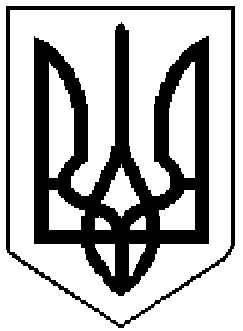 РОГАТИНСЬКА МІСЬКА РАДАІВАНО-ФРАНКІВСЬКОЇ ОБЛАСТІПОЗАЧЕРГОВЕ ЗАСІДАННЯ МІСЬКОЇ КОМІСІЇ З ПИТАНЬ  ТЕХНОГЕННО-ЕКОЛОГІЧНОЇ БЕЗПЕКИ І НАДЗВИЧАЙНИХ  СИТУАЦІЙПРОТОКОЛвід 24 жовтня 2022 року   № 9				м. РогатинГоловував: перший заступник  міського голови, перший заступник голови комісії Микола Шинкар.Протокол засідання вів: начальник відділу з питань надзвичайних ситуацій, цивільного захисту населення та оборонної роботи Іван Сидоренко.Присутні: Члени комісії, запрошені (за окремим списком).Порядок денний засідання.Про стан забезпечення населення якісною та безпечною для здоров’я людини питною водою.Про стан протипожежного водопостачання в громаді.РОЗГЛЯД ПИТАНЬ:Слухали: Про стан забезпечення населення якісною та безпечною для здоров’я людини питною водою (А.Рижан, Н.Фокшанська, О.Паньківська).За результатами доповідей та з метою забезпечення населення якісною та безпечною для здоров’я людини питною водою і недопущення виникнення епідемічних ускладнень із гострих кишкових захворювань та харчових отруєнь комісія вирішила:        1.Взяти до відома інформацію А.Рижана, Н.Фокшанської, О.Паньківської та щодо стану роботи по забезпеченню санітарного та епідемічного благополуччя населення на території Рогатинської міської територіальної громади .         2.Рогатинському районному управлінню Головного управління Держпродспоживслужби в Івано-Франківській області (Н.Фокшанська), Рогатинському відділу Івано-Франківського районного відділу ДУ «Івано-Франківський ОЦКПХ МОЗ» (О.Паньківська), ДП «Рогатин-Водоканал» (А.Рижан), виконавчому комітету Рогатинської міської ради:2.1.  Провести комплекс заходів, спрямованих на недопущення розповсюдження інфекційних захворювань на території громади;2.2.  Забезпечити здійснення виробничого контролю якості питної води                               відповідно до технічного регламенту;Організувати роботу щодо обстеження стану підприємств централізованого та нецентралізованого питного водопостачання, визначити балансоутримувачів, продовжити паспортизацію джерел нецентралізованого водопостачання (громадські колодязі, каптажі джерел, бювети), забезпечити їх ремонт, чищення та дезінфекцію з проведенням лабораторних досліджень стану питної води;Забезпечити нормативні запаси реагентів, знезаражуючих засобів і реактивів для очищення та знезараження питної води;Забезпечити постійне інформування населення щодо заходів із профілактики гострих кишкових захворювань, харчових токсикоінфекцій, ботулізму.Термін: постійноВизначити перелік резервних/альтернативних джерел забезпечення населення питною водою для побутових та інших потреб на випадок аварій, забруднень тощо;Термін:до 01 листопада 2022 року       3. КНМП «Рогатинська ЦРЛ» (Р.Паньків), КНП «Рогатинський центр первинної медико-санітарної допомоги» (В.Денисюк) забезпечити своєчасне подання інформації в Рогатинський відділ Івано-Франківського районного відділу ДУ «Івано-Франківський ОЦКПХ МОЗ» про випадки захворювань на гострі кишкові інфекції;Термін: постійно4. Рогатинському відділу Івано-Франківського районного відділу ДУ «Івано-Франківський ОЦКПХ МОЗ» (О.Паньківська) забезпечити проведення моніторингових досліджень води.Термін: постійноДП «Рогатин-Водоканал» (А.Рижан):Переглянути, оновити та, за потреби, збільшити запаси матеріального резерву для проведення аварійно-ремонтних робіт та ліквідації наслідків надзвичайних ситуацій на водопровідно-каналізаційній мережі відповідно до вимог постанови Кабінету Міністрів України від 30.09.2015 № 775 «Про затвердження Порядку створення та використання матеріальних резервів для запобігання і ліквідації наслідків надзвичайних ситуацій»;Забезпечити належний контроль за якістю питної води та вжити заходи для зменшення її втрат та, в тому числі, не облікованого відбору води;Не допускати скиди неочищених та знезаражених стоків у водойми, річки тощо.Термін: постійноСтаростам Добринівського (У.Новосельська), Пуківського (М.Мрозіцький), Липівського (В.Стиславський), Верхньолипицького (Л.Кругла), Нижньолипицького (І.Матвієнко) старостинських округів та ДП «Рогатин-Водоканал» (А. Рижан)  з метою моніторингу якості питної води в централізованому, сільському та локальному водопроводах надатити проби води в Рогатинський відділ Івано-Франківського районного відділу ДУ «Івано-Франківський ОЦКПХ МОЗ» для планових мікробіологічних та санітарно-технічних досліджень.Термін:до 04 листопада 2022 рокуКонтроль за виконанням рішення комісії покласти на заступника міського голови В.Штогрина.2.	Слухали:	Про стан протипожежного водопостачання в громаді  (Б.Їдак).Взявши до відома інформацію начальника 16 ДПРЧ 2 ДПРЗ ГУ ДСНС України в області (Б.Їдак) про стан протипожежного водопостачання в м.Рогатин та населених пунктах громади, з урахуванням  обговорення, комісія вирішила:ДП «Рогатин-Водоканал» (А.Рижан):В разі виявлення несправності пожежних гідрантів забезпечити проведення їх ремонту та, при необхідності, заміну;Під час заміни старих пожежних гідрантів передбачити встановлення пожежних гідрантів наземного типу.Термін: постійноДП «Рогатин-Водоканал» (А.Рижан) та КП «Благоустрій-Р» (В.Миць) не допускати заасфальтовування (руйнування) пожежних гідрантів (люків) під час ремонту автомобільних доріг, тротуарів.Термін: постійно3. 16 ДПРЧ 2 ДПРЗ ГУ ДСНС України в області (Б.Їдак) надати пропозиції щодо облаштування під’їздів з твердим покриттям до природніх вододжерел для автомобілів, пристосованих для забору води на території громади.Термін:до 01 листопада 2022 року4.Контроль за виконанням рішення комісії покласти на відділ з питань надзвичайних ситуацій, цивільного захисту населення та оборонної роботи виконавчого комітету міської ради (І.Сидоренко).Заступник голови комісії                                                Микола ШИНКАРСекретар комісії                                                               Іван СИДОРЕНКО